Консультация для родителей на тему:«Роль малых фольклорных жанров в воспитании детей раннего возраста».Роль малых фольклорных жанров в воспитании детей раннего возраста.Детский фольклор – обширная область устного народного творчества. Это целый мир – яркий, радостный, наполненный жизненной силой и красотой. Фольклорные произведения учат детей понимать доброе и злое, противостоять плохому, активно защищать слабых, проявлять заботу, великодушие к природе.Содержание небольших произведений народного поэтического творчества многоплановое. В потешках и песенках оживают явления природы («Ночь пришла, темноту принесла», «Солнышко – ведрышко»,), действуют животные (кисонька – мурысонька, курочка – рябушечка, сорока – белобока и многие другие персонажи), описание их не только поэтично, но и образно: курочка - рябушечка идет на реку за водичкой – цыпляток поить; сорока – белобока кашку варит – деток кормить; котик идет на торжок – покупать пирожок и др.Многие народные произведения позволяют ставить любое имя, не изменяя содержание, например:Вот проснулся петушок,Встала курочка.Подымайся, мой дружок,Встань мой Юрочка!Кто у нас хороший?Кто у нас пригожий?Ванечка – хороший!Ванечка – пригожий!Можно использовать потешки, чтобы заставить детей двигаться.Киска, киска, киска, брысь!На дорожку не садись.Наша деточка пойдетЧерез киску упадет!Удачно подобранная потешка может помочь и во время кормления. Даже те дети, которые обычно отказываются от еды, начинают есть с удовольствием.При кормлении.Травка – муравка, сосна поднялась,Птица – синица за зерна взялась.Зайка – за капусту, мышка – за корку,Детки – за молоко.Умница, Катенька,Ешь кашку сладеньку.Вкусную, пушистую,Мягкую, душистую!При подготовке ко сну.Вот и люди спят,Вот и звери спят.Птицы спят на веточках,Лисы спят на горочках,Зайцы спят на травушке,Утки на муравушке,Детки все по люлечкам…Спят – поспят, всему миру спать велят!Простота и мелодичность звучания потешек помогают детям запомнить их. Они начинают вводить народные потешки в свои игры: во время кормления куклы или укладывания ее спать.Очень большое значение имеют потешки для воспитания у малышей дружелюбия, доброжелательности, чувства сопереживания.В потешках, в которых имеется звукоподражание голосам животным и конкретно описываются их повадки, малыши улавливают доброе, гуманное отношение ко всему живому.Петушок, петушок,Золотой гребешок,Что так рано встаешь,Деткам спать не даешь?В раннем возрасте очень важно ускорить «рождение» первых сознательных слов у ребенка. Увеличить запас слов помогут малые формы фольклора, в которых привлекаются его внимание к предметам, животным, людям. Звучность, ритмичность, напевность, занимательность потешек привлекает детей, вызывают желание повторить, запомнить, что в свою очередь, способствует развитию разговорной речи.Отмечена особая роль семьи в приобщении детей к народному поэтическому слову. В первые годы жизни ребенок почти все время находится в окружении самых близких ему людей и только семья способна развить его интерес и любовь к богатству, красоте всего, что его окружает, к народному искусству. Поэтому надо как можно шире и многообразнее использовать возможности семьи. Если ребенку просто напевать колыбельную песню или, поглаживая его, приговаривать потешку, прибаутку, он уже приобщается к народному искусству, и тем самым ему передается частичка вдохновения родителей.Еще Сократ заметил, что все хорошее в жизни происходит от удивления. Это изречение можно отнести к самым маленьким детям. Их поведение эмоционально и непосредственно, знакомство с необъятным и волшебным миром народного поэтического слова вызывает у малышей восторг и удивление. В результате общения с фольклорными произведениями ребенку передаются их настроения и чувства: радость, тревога, сожаление, грусть, нежность. Они расширяют словарный запас малыша, активизируют познавательное и умственное развитие, способствуют ознакомлению с окружающим миром, в результате чего развивается их восприимчивость и чувствительность, формируется гуманное отношение к миру.Чтение народных песенок, потешек, сопровождаемые показом наглядного материала, более глубоко воздействует на чувства ребенка, способствуют запоминанию текста. Поможет и улыбка, спокойный, слегка игривый тон. Выразительная речь, эмоциональное исполнение обязательно вызовут у малыша удовольствие и радость. Так родители, лаская своего ребенка, играя с ним, могут напевать потешки или проговаривать их детям. Ласковое обращение к ребенку – «пшеничный колосочек, лазоревый цветочек» и другие создают эмоциональный положительный фон, снимает напряжение, успокаивает и радует ребенка. При одевании на прогулку.Валенки, валенки,Невелички маленьки.Опушка бобровая,Маша чернобровая.При укладывании спать.Спи, усни, дитя Сереженька.Все ласточки спят,Все касаточки спят,Нашему Сереженьке спать велят.Очень важно научить малыша слушать, вслушиваться в фольклорный сюжет и понимать его содержание. Детей, особенно маленьких, надо учить играя. Для этого пригодятся те игрушки, с которыми ребенок играет. Заранее подберите к игрушечной кошке или собачке маленького котенка или щенка, мишку, зайчика, птичку и конечно куклу.Большое внимание уделяется русской народной сказке, которая помогает детям разобраться что хорошо, а что плохо, отличить добро и зло, получить информацию о моральных устоях и культурных ценностях общества, расширить кругозор, развить речь, фантазию, воображение, а также духовно – нравственные качества: доброту, щедрость, трудолюбие, правдивость.Ранний период жизни ребенка во многом зависит от взрослых, воспитывающих малыша. Прекрасно если родители наполняют жизнь ребенка светом добра и ласки, если способны обогатить среду, в которой он растет, расцветает всеми цветами радуги, заложит предпосылки высоких человеческих начал. Народное поэтическое слово, образец духовного служения людям, может и должно духовно обогатить эту среду.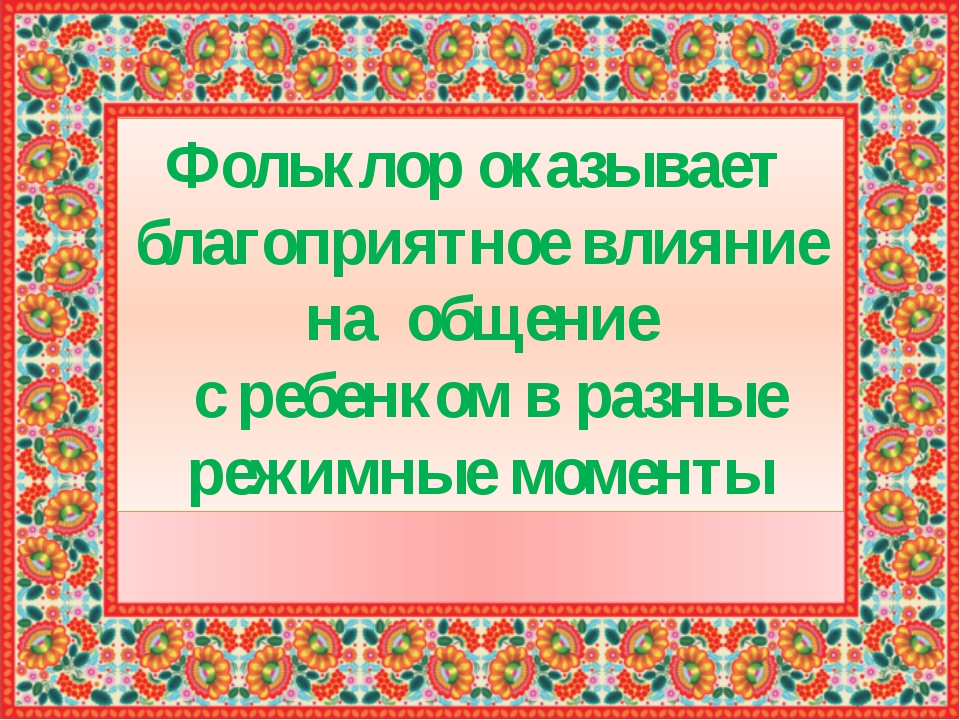 Подготовила воспитатель группы №2 Батыева Н.С. 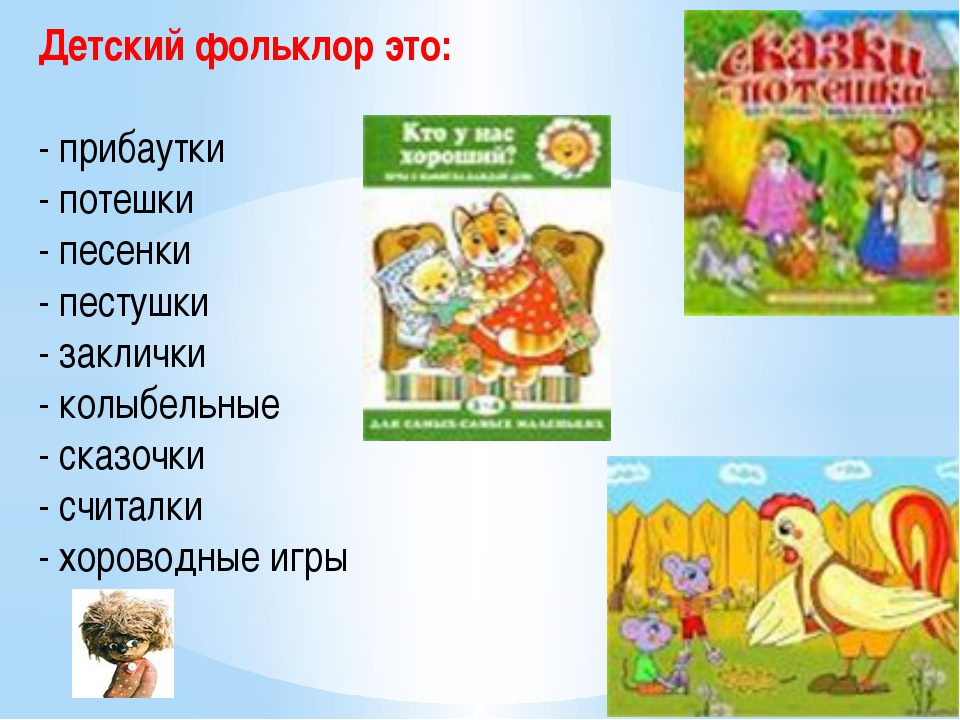 